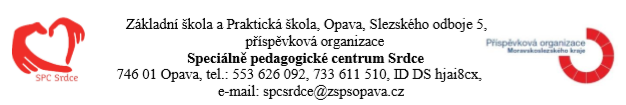 INFORMOVANÝ SOUHLAS s poskytnutím poradenské služby a závěryZákonný zástupce/zletilý žák, student: Požaduji poskytnutí poradenské služby na pracovišti ŠPZ pro:Jméno a příjmení: Datum narození: Bydliště: Škola: Důvod žádosti (stručně popište): Závěry poskytnuté poradenské služby (stručně popište):Prohlašuji, že jsem byl/a předem srozumitelně a jednoznačně informován/a o:všech podstatných náležitostech poskytované poradenské služby, zejména o průběhu, rozsahu, délce, cílech a postupech poskytované poradenské služby,prospěchu, který je možné očekávat, a o všech předvídatelných důsledcích, které mohou vyplynout z poskytování poradenské služby,svých právech a povinnostech spojených s poskytováním poradenských služeb, včetně práva žádat kdykoli poskytnutí poradenské služby znovu, práva podat návrh na projednání podle § 16a odst. 5 školského zákona, práva žádat o revizi podle § 16b školského zákona a práva podat podnět České školní inspekci podle § 174 odst. 5 školského zákona.Měl/a jsem možnost klást doplňující otázky, které byly poradenským pracovníkem zodpovězeny:V případě, že má být poradenská služba poskytnuta nezletilému dítěti, bylo přiměřeně poučeno, dostalo možnost klást doplňující otázky s ohledem k věku a rozumové vyspělosti.Beru na vědomí, že doporučení školského poradenského zařízení bude rovněž poskytnuto škole nebo školskému zařízení. Prohlašuji, že jsem byl/a telefonicky srozumitelně a jednoznačně informován/a v rámci závěrečné konzultace k vyšetření v ŠPZ  o závěrech vyšetření a případně doporučovaných podpůrných opatřeních zejména:byl se mnou ústně projednán navrhovaný obsah zprávy,byl se mnou ústně projednán navrhovaný obsah doporučení pro vzdělávání dítěte, žáka, studenta se speciálními vzdělávacími potřebami,porozuměl/a jsem jejich obsahu i povaze,byly se mnou projednány možné alternativy návrhů, které jsou nezbytné pro úpravy průběhu vzdělávání, včetně všech navrhovaných opatření a předvídatelných důsledcích, které mohou vyplynout z poskytování poradenské služby,Souhlasím / nesouhlasím s uvedením diagnózy do závěru v Doporučení ŠPZ.Písemnou zprávu z vyšetření a doporučení obsahující návrhy úprav ve vzdělávání si:a)	osobně vyzvednu na pracovišti SPC dne …………………v……hodin. ze závažných důvodů se nemohu dostavit k převzetí zprávy, žádám, aby písemná zpráva z vyšetření a doporučení obsahující návrhy úprav ve vzdělávání byly zaslány na adresu mého (uvedeného) bydliště.Po seznámení se s obsahem Zprávy a Doporučení požádám SPC osobně nebo telefonicky, emailem, o osobní konzultaci ke zprávě a doporučení, a to nejpozději do 5 pracovních dnů, ode dne jejich doručení.Pokud do této lhůty o osobní konzultaci nepožádám, potvrzuji tím skutečnost, že akceptuji znění   a) Zprávy b) Doporučení bez dalších připomínek, a že jsem jejich obsahu plně porozuměl/a i bez další osobní konzultace.Dále souhlasím / nesouhlasím, že vzdělávání výše uvedeného dítěte bude po dobu platnosti Doporučení ŠPZ pro vzdělávání se speciálními vzdělávacími potřebami ve škole nebo školském zařízení konzultováno se školou či školským zařízením formou telefonických či osobních konzultací s vedením nebo vyučujícími školy. Podpůrná opatření a IVP budou každoročně vyhodnocena. Prohlášení zákonného zástupceProhlašuji, že ve věci informovaného souhlasu se závěry vyšetření z poskytnuté poradenské služby ve školském poradenském zařízení (zpráva a návrh doporučení) jednám ve shodě s druhým zákonným zástupcem. Jsem si vědom/a povinnosti SPC oznámit, v případě potřeby, doložit soudem stanovené změny v úpravě rodičovských práv. Prohlašuji, že jsem byl/a informován/a o vydání a obsahu Vnitřního řádu SPC, který je k dispozici na všech pracovištích SPC a také na webových stránkách SPC.Poučení provedl/a, podpis pracovníka:	Podpis zákonného zástupce:	Dne: ANO*NE*